Raspberry/Blueberry Stuffed French Toast
The Fleur-de-Lys Mansion
Serves: 8Ingredients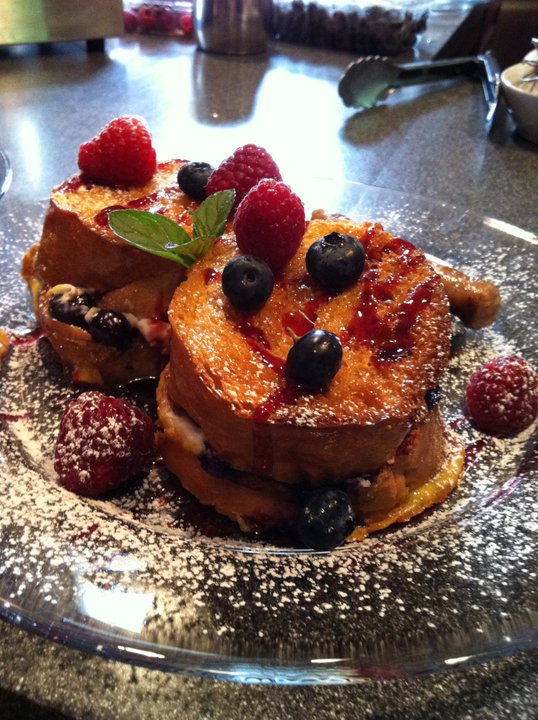 8 oz cream cheese, softened and whippedFresh blueberriesRaspberry preservesLoaves of French bread8 XL eggs1 cup half & half1 teaspoon vanilla
Raspberry plate scraperDirectionsSpray 11” by 13” Pyrex pan with no-stick spray.  Slice bread ½” to ¾” thick.  Spread cream cheese on half of slices.   Place in pan and then press blueberries into cream cheese.  Spread remaining slices of bread with raspberry preserves and place, preserve side down, on top of bread in pan to make sandwiches.  Beat eggs and add half & half and vanilla.  Pour slowly over sandwiches, making sure to cover each sandwich.  Turn sandwiches over to soak up egg mixture.  Drizzle with syrup and bake in 350 degree oven for approximately 20 minutes, or until tops of sandwiches are crisp and brown. Can be made the night before.Syrup:½ stick unsalted butter½ cup brown sugar¼ cup maple syrupMix together in small sauce pan until well mixed.Serve two sandwiches on warmed plate drizzled with raspberry plate scraper. Sprinkle with powdered sugar and top with a few blueberries and raspberries.